بسمه تعالی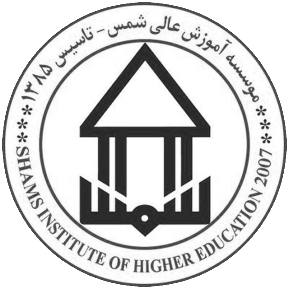 نام و نام خانوادگی: .................................................. رشته کارشناسی و دانشگاه: .................................................رشته و گرایش کارشناسی ارشد: ................................................تاریخ دفاع از پایان نامه : ....................................................میانگین معدل کل کارشناسی ارشد: ..........................................استاد راهنمای پایان نامه: دکتر .......................................................استاد مشاور پایان نامه: ....................................................... موضوع پایان نامه: .......................................................................................................................................................................................................................................................................کلید واژگان: ...................................................................................................................................................................چکیده پایان نامه…………………………………………………………………………………………………………………………………………………………………………………………..…………………………………………………………………………………………………………………………………………………………………………………………..…………………………………………………………………………………………………………………………………………………………………………………………..…………………………………………………………………………………………………………………………………………………………………………………………..…………………………………………………………………………………………………………………………………………………………………………………………..…………………………………………………………………………………………………………………………………………………………………………………………..…………………………………………………………………………………………………………………………………………………………………………………………..…………………………………………………………………………………………………………………………………………………………………………………………..…………………………………………………………………………………………………………………………………………………………………………………………..…………………………………………………………………………………………………………………………………………………………………………………………..…………………………………………………………………………………………………………………………………………………………………………………………..         تاریخ:                                                                                                                                  تاریخ:امضاء دانشجو:                                                                                                امضاء استاد راهنما:                                                                                           